Con la presente circolare si trasmette la direttiva elaborata dall’Ufficio Ragioneria e Affari Fiscali, riguardante le novità IVA in vigore dal 1 gennaio 2021.    Il Direttore Generale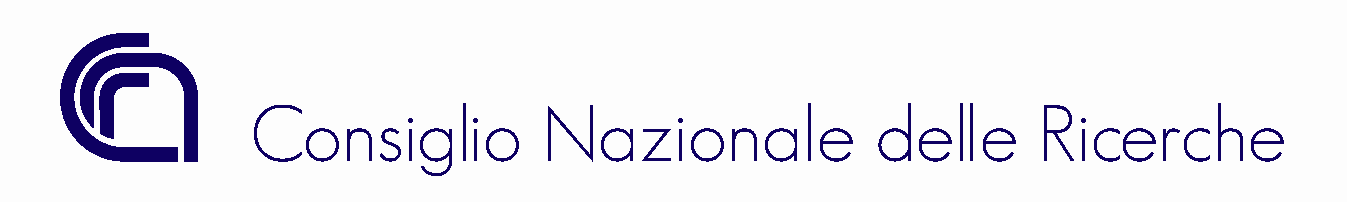 Roma, 30 dicembre 2020Direzione GeneraleP.le Aldo Moro, 7 - 00185 ROMAAiDirigenti/Direttori delle Unità Organiche e Strutture del CNRLoro Sedi